        Прошу Вас разместить на сайте Лахденпохского муниципального района в разделе «Учреждения-Росгвардия» информацию о проведении профилактического мероприятия на территории района:	На территории Лахденпохского района в целях обеспечения  общественного порядка и безопасности в период  с 18 февраля по 31 октября 2019 года   проводится профилактическое мероприятие  по изъятию из незаконного оборота путем добровольной сдачи населением на  возмездной основе незаконно хранящегося оружия, патронов, боеприпасов, взрывчатых веществ и средств взрывания, под условным наименованием  «ОРУЖИЕ-2019».Размеры вознаграждений: Устанавливаемые за добровольную сдачу гражданами незаконно хранящегося у них оружия,боеприпасов и взрывчатых материалов  на период проведения оперативно-профилактических мероприятий под условным наименованием «ОРУЖИЕ»:За боевое автоматическое оружие (ед.) 		        - до 15000 рублейЗа огнестрельное оружие с нарезным стволом (ед.)  - до 10000 рублейЗа огнестрельное гладкоствольное оружие (ед.)        - до 5000 рублейЗа газовое, огнестрельное бесствольное  и огнестрельное оружие    ограниченного поражения (ед.)                                             - до 500 рублейЗа взрывчатые вещества (100гр.)                                - до 100 рублейЗа гранаты, мины, снаряды, авиабомбы (шт.)       - до 500 рублейЗа средства взрывания (ед.)                       		       - до 50 рублей За патроны к огнестрельному оружию (шт.) 	       - до 10 рублей Установленные выше расценки определяют предельные размеры (включительно от указанных сумм) выплат за единицу сданных предметов. Комиссиями Управления Росгвардии по Республике Карелия размер выплат за сданное вооружение определяется с учётом его технического состояния, пригодности для производства выстрела (взрыва), степени износа в пределах установленных норм.  Начальник  Отделения ЛРР № 2Управления Росгвардии по Республике Карелиямайор полиции                                                                                Спасова Л.В.                                      Исп. Зайцев А.В.(81450)40107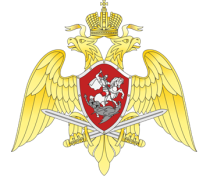 ФС ВНГ РОССИИУПРАВЛЕНИЕ ФЕДЕРАЛЬНОЙ СЛУЖБЫ ВОЙСК НАЦИОНАЛЬНОЙ ГВАРДИИ РОССИЙСКОЙ ФЕДЕРАЦИИ ПО  РЕСПУБЛИКЕ  КАРЕЛИЯ(УФСВНГ РФ по Республике Карелия)Отделение ЛРР (по Сортавальскому,Лахденпохскому,Пит-кярантскому и Суоярвскому районам) ул.Лесная,2, г. Сортавала, тел. (8-81430) 4-41-75ФС ВНГ РОССИИУПРАВЛЕНИЕ ФЕДЕРАЛЬНОЙ СЛУЖБЫ ВОЙСК НАЦИОНАЛЬНОЙ ГВАРДИИ РОССИЙСКОЙ ФЕДЕРАЦИИ ПО  РЕСПУБЛИКЕ  КАРЕЛИЯ(УФСВНГ РФ по Республике Карелия)Отделение ЛРР (по Сортавальскому,Лахденпохскому,Пит-кярантскому и Суоярвскому районам) ул.Лесная,2, г. Сортавала, тел. (8-81430) 4-41-75      Главе Администрации      Лахденпохского муниципального       района      Главе Администрации      Лахденпохского муниципального       района№           На № от 